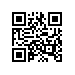 6.18.1-01/1104-0811.04.2018О составе государственной экзаменационной комиссии по проведению государственной итоговой аттестации студентов образовательной программы «Социология» факультета социальных наук и секретарях государственной экзаменационной комиссииПРИКАЗЫВАЮ:Утвердить государственную экзаменационную комиссию (далее – ГЭК) по проведению государственной итоговой аттестации студентов 4 курса образовательной программы бакалавриата «Социология», направления 39.03.01 «Социология», факультета социальных наук, очной формы обучения в составе Президиума ГЭК и локальных ГЭК, а также секретарей Президиума ГЭК и локальных ГЭК.Утвердить состав Президиума ГЭК: Председатель Президиума ГЭК -  Черныш М.Ф., д.с.н., первый заместитель директора по научной и образовательной работе ФГБУН "Федеральный научно-исследовательский социологический центр РАН". Члены Президиума ГЭК:Девятко И.Ф., д.с.н., г.н.с. ФГБУН "Федеральный научно-исследовательский социологический центр РАН", профессор, зав. кафедрой анализа социальных институтов департамента социологии;  Ледяев В.Г., д.ф.н., PhD, в.н.с. Научно-учебной лаборатории исследований в области бизнес-коммуникаций, профессор кафедры анализа социальных институтов департамента социологии;Козина И.М., к.с.н., профессор, зав. кафедрой методов сбора и анализа социологической информации департамента социологии;	Косалс Л.Я., д.э.н., профессор кафедры экономической социологии департамента социологии;	Кузина О.Е., к.э.н., PhD, профессор кафедры экономической социологии департамента социологии;Покровский Н.Е., д.с.н., г.н.с. ФГБУН "Федеральный научно-исследовательский социологический центр РАН", зав. кафедрой, профессор кафедры общей социологии департамента социологии.Секретарь Президиума ГЭК – Филиппова Т.Н., начальник отдела сопровождения учебного процесса по образовательной программе бакалавриата «Социология».Утвердить локальные ГЭК по приему итогового междисциплинарного экзамена по направлению подготовки:3.1. Локальная ГЭК № 1 (специализация «Экономическая социология»):             Председатель локальной ГЭК № 1 – Барсукова С.Ю., д.с.н., зам. заведующего Лабораторией экономико-социологических исследований, профессор кафедры экономической социологии департамента социологии.Члены локальной ГЭК № 1:Бердышева Е.С., к.с.н., с.н.с. Лаборатории экономико-социологических исследований, доцент кафедры экономической социологии департамента социологии;Пашкевич А.В., к.с.н., доцент кафедры методов сбора и анализа социологической информации департамента социологии;Астахова Н.В., директор по экспертизе и исследовательской работе «Киноэкспертиза», ст. преподаватель кафедры методов сбора и анализа социологической информации департамента социологии; Симонова О.А., к.с.н., доцент кафедры общей социологии департамента социологии; .Секретарь локальной ГЭК № 1 – Филиппова Т.Н., начальник отдела сопровождения учебного процесса по образовательной программе бакалавриата «Социология».3.2. Локальная ГЭК № 2:Председатель локальной ГЭК № 2 – Зангиева И.К., к.с.н., доцент кафедры методов сбора и анализа социологической информации департамента социологии ,Члены локальной ГЭК № 2:Савинская О.Б., к.с.н., доцент кафедры методов сбора и анализа социологической информации департамента социологии;Садыков Р.А., к.с.н., н.с. Центра социального предпринимательства и социальных инноваций, ст. преподаватель кафедры общей социологии департамента социологии; Кононенко Р.В., к.с.н., доцент кафедры общей социологии департамента социологии;  ; Воронина Н.Д., аналитик Центра семейной политики и качества жизни Института социальной политики,  преподаватель кафедры методов сбора и анализа социологической информации департамента социологии; Чернышева М.В., к.с.н., преподаватель кафедры экономической социологии;Павлюткин И.В., к.с.н., с.н.с. Лаборатории экономико-социологических исследований, доцент кафедры экономической социологии департамента социологии;Стребков Д.О., к.с.н., с.н.с. Лаборатории экономико-социологических исследований, доцент кафедры экономической социологии департамента социологии.Секретарь локальной ГЭК № 2 - Филиппова Т.Н., начальник отдела сопровождения учебного процесса по образовательной программе бакалавриата «Социология».3.3. Локальная ГЭК № 3 (Специализация "Социальная теория и прикладное социальное знание"):Председатель локальной ГЭК № 3 – . Члены локальной ГЭК № 3:;Шевчук А.В., к.э.н., доцент кафедры экономической социологии департамента социологии; Конрой Н.В.; к.ист.н., н.с. Лаборатории экономико-социологических исследований, ст. преподаватель кафедры экономической социологии департамента социологии; Стрельникова А.В.; к.с.н., доцент кафедры методов сбора и анализа социологической информации департамента социологии; Хавенсон Т.Е., н.с. Международной лаборатории анализа образовательной политики Института образования, ст. преподаватель кафедры методов сбора и анализа социологической информации департамента социологии.Секретарь локальной ГЭК № 3 - Филиппова Т.Н., начальник отдела сопровождения учебного процесса по образовательной программе бакалавриата «Социология».Утвердить локальные ГЭК по защите выпускных квалификационных работ:4.1. Локальная ГЭК № 1:Председатель локальной ГЭК № 1 – Косалс Л.Я., д.э.н., профессор кафедры экономической социологии.Члены локальной ГЭК № 1:Рощина Я.М., к.э.н., с.н.с. Лаборатории экономико-социологических исследований, доцент кафедры экономической социологии департамента социологии;Павлюткин И.В., к.с.н., с.н.с. Лаборатории экономико-социологических исследований, доцент кафедры экономической социологии департамента социологии;Стребков Д.О., к.с.н., с.н.с. Лаборатории экономико-социологических исследований, доцент кафедры экономической социологии департамента социологии;Немировская А.В., к.с.н., с.н.с. Лаборатории сравнительных социальных исследований, доцент департамента социологии Санкт-Петербургской школы социальных и гуманитарных наук. Секретарь локальной ГЭК № 1 – Романова Р.И., преподаватель кафедры экономической социологии.  4.2. Локальная ГЭК № 2:Председатель локальной ГЭК № 2 – Козина И.М., к.с.н., профессор, зав. кафедрой методов сбора и анализа социологической информации департамента социологии.Члены локальной ГЭК № 2:Стрельникова А.В., к.с.н., доцент кафедры методов сбора и анализа социологической информации департамента социологии;Оберемко О.А. к.с.н., доцент кафедры методов сбора и анализа социологической информации департамента социологии;Косова Л.Б., к.т.н., директор Единого архива экономических и социологических данных, доцент кафедры методов сбора и анализа социологической информации департамента социологии;Воронина Н.Д., аналитик Центра семейной политики и качества жизни Института социальной политики, преподаватель кафедры методов сбора и анализа социологической информации департамента социологии;Руднев М.Г., к.с.н., в.н.с. Лаборатории сравнительных исследований массового сознания, доцент кафедры методов сбора и анализа социологической информации департамента социологии.Секретарь локальной ГЭК № 2 - Большаков Н.В., преподаватель кафедры методов сбора и анализа социологической информации департамента социологии.4.3. Локальная ГЭК № 3:  Председатель локальной ГЭК № 3 –  Савинская О.Б., к.с.н., доцент кафедры методов сбора и анализа социологической информации департамента социологии.Члены локальной ГЭК № 3:Полухина Е.В., к.с.н., доцент кафедры методов сбора и анализа социологической информации департамента социологии;Ротмистров А.Н., к.с.н., доцент кафедры методов сбора и анализа социологической информации департамента социологии;Левинсон А.Г., к.искусствоведения, зав. отделом социально-культурных исследований «Аналитического центра Юрия Левады», профессор кафедры методов сбора и анализа социологической информации департамента социологии;; Алмакаева А.М., к.с.н., зам. заведующего Лабораторией сравнительных социальных исследований, ст. преподаватель кафедры методов сбора и анализа социологической информации департамента социологии.Секретарь локальной ГЭК № 3 –  Сулейманова А.Н., преподаватель кафедры методов сбора и анализа социологической информации департамента социологии.4.4. Локальная ГЭК № 4:Председатель локальной ГЭК № 4 – Ледяев В.Г., д.ф.н., PhD, в.н.с. Научно-учебной лаборатории исследований в области бизнес-коммуникаций, профессор кафедры анализа социальных институтов департамента социологии.Члены локальной ГЭК № 4:Ярская-Смирнова Е.Р., д.с.н., PhD, профессор кафедры общей социологии департамента социологии; Гоголева А.С., к.с.н., доцент кафедры общей социологии департамента социологии;Климов И.А, к.с.н., доцент кафедры анализа социальных институтов департамента социологии;Мавлетова А.М., к.с.н., с.н.с. Лаборатории сравнительных социальных исследований, доцент кафедры анализа социальных институтов департамента социологии;Рождественская Е.Ю., в.н.с. ФГБУН "Федеральный научно-исследовательский социологический центр РАН", д.с.н., профессор кафедры анализа социальных институтов департамента социологии;Покровский Н.Е., д.с.н., г.н.с. ФГБУН "Федеральный научно-исследовательский социологический центр РАН", зав. кафедрой, профессор кафедры общей социологии департамента социологии.Секретарь локальной ГЭК № 4 – Садыков Р.А., к.с.н., ст. преподаватель кафедры общей социологии департамента социологии4.5. Локальная ГЭК № 5:Председатель локальной ГЭК № 5 – Девятко И.Ф., д.с.н., г.н.с. ФГБУН "Федеральный научно-исследовательский социологический центр РАН", профессор, зав. кафедрой анализа социальных институтов департамента социологии.Члены локальной ГЭК № 5:Антонова В.К., д.с.н., PhD, профессор кафедры общей социологии департамента социологии; Николаев В.Г., к.с.н., доцент кафедры общей социологии департамента социологии;Сорокин П.С., к.с.н., ст. преподаватель кафедры общей социологии департамента социологии;Гофман А.Б., д.с.н., г.с.н. ФГБУН "Федеральный научно-исследовательский социологический центр РАН", профессор кафедры общей социологии департамента социологии; Абрамов Р.Н., к.с.н., с.н.с. ФГБУН "Федеральный научно-исследовательский социологический центр РАН", доцент кафедры анализа социальных институтов департамента социологии; Быков А.В., к.с.н., н.с. ФГБУН "Федеральный научно-исследовательский социологический центр РАН", ст. преподаватель кафедры анализа социальных институтов департамента социологии. Терентьев Е.А., к.с.н., ведущий аналитик Центра внутреннего мониторинга НИУ ВШЭ.Секретарь локальной ГЭК № 5 – Моисеев С.П., преподаватель кафедры анализа социальных институтов департамента социологии.4.6. Локальная ГЭК № 6:Председатель локальной ГЭК № 6 – Кузина О.Е., к.э.н., PhD, профессор кафедры экономической социологии.Члены локальной ГЭК № 6:Шевчук А.В., к.э.н., с.н.с. Лаборатории экономико-социологических исследований, доцент кафедры экономической социологии департамента социологии;Юдин Г.Б., к.ф.н., с.н.с. Лаборатории экономико-социологических исследований;Нефедова А.И., к.с.н., преподаватель кафедры экономической социологии;Немировская А.В., к.с.н., с.н.с. Лаборатории сравнительных социальных исследований, доцент департамента социологии Санкт-Петербургской школы социальных и гуманитарных наук.Секретарь локальной ГЭК № 6 – Гудова Е.А., преподаватель кафедры экономической социологии.4.7. Локальная ГЭК № 7:Председатель локальной ГЭК № 7 –  Козина И.М., к.с.н., профессор, зав. кафедрой методов сбора и анализа социологической информации департамента социологии.Члены локальной ГЭК № 7:Полухина Е.В., к.с.н., доцент кафедры методов сбора и анализа социологической информации департамента социологии;Пашкевич А.В., к.с.н., доцент кафедры методов сбора и анализа социологической информации департамента социологии;Косова Л.Б., к.т.н., директор Единого архива экономических и социологических данных, доцент кафедры методов сбора и анализа социологической информации департамента социологии;;Сережкина Е.В., руководитель проектов исследовательской компании "Радар".Секретарь локальной ГЭК № 7 – Астахова Н.В., преподаватель кафедры методов сбора и анализа социологической информации департамента социологии.4.8. Локальная ГЭК № 8:Председатель локальной ГЭК № 8 – Зангиева И.К., к.с.н., доцент кафедры методов сбора и анализа социологической  информации.Члены локальной ГЭК № 8:Ротмистров А.Н., к.с.н., доцент кафедры методов сбора и анализа социологической информации департамента социологии;Оберемко О.А., к.с.н., доцент кафедры методов сбора и анализа социологической информации департамента социологии;Воронина Н.Д., аналитик Центра семейной политики и качества жизни Института социальной политики, преподаватель кафедры методов сбора и анализа социологической информации департамента социологии;Чуриков А.В., управляющий директор департамента опросов населения инФОМ; Кутлалиев А.Х., директор центра инноваций и развития ГфК-Русь.Секретарь локальной ГЭК № 8 - Сулейманова А.Н., преподаватель кафедры методов сбора и анализа социологической информации департамента социологии.4.9. Локальная ГЭК № 9:Председатель локальной ГЭК № 9 –  Косалс Л.Я., д.э.н., профессор кафедры экономической социологии.Члены локальной ГЭК № 9:Пишняк А.И., к.с.н., зав. Центром анализа доходов и уровня жизни Института социальной политики,  доцент кафедры экономической социологии департамента социологии;Бердышева Е.С., к.с.н., с.н.с. Лаборатории экономико-социологических исследований, доцент кафедры экономической социологии департамента социологии;Чернышева М.В., к.с.н., преподаватель кафедры экономической социологии;Крупец Я.Н., к.с.н., зам. директора Центра молодежных исследований, доцент департамента социологии Санкт-Петербургской школы социальных и гуманитарных наук.Секретарь локальной ГЭК № 9 – Куракин А.А., ст. преподаватель кафедры экономической социологии.4.10 Локальная ГЭК № 10:Председатель локальной ГЭК № 10 –  Козина И.М., к.с.н., профессор, зав. кафедрой методов сбора и анализа социологической информации департамента социологии.Члены локальной ГЭК № 10:Пашкевич А.В., к.с.н., доцент кафедры методов сбора и анализа социологической информации департамента социологии;Зангиева И.К., к.с.н., доцент кафедры методов сбора и анализа социологической  информации;Чуриков А.В., управляющий директор департамента опросов населения инФОМ; Кутлалиев А.Х., директор центра инноваций и развития ГфК-Русь;Ульянов В.В., профессор факультета вычислительной математики и кибернетики МГУ им. М.В. Ломоносова, профессор кафедры методов сбора и анализа социологической информации департамента социологии. Секретарь локальной ГЭК № 10 - Большаков Н.В., преподаватель кафедры методов сбора и анализа социологической информации департамента социологии.4.11 Локальная ГЭК № 11:Председатель локальной ГЭК № 11 - Савинская О.Б., к.с.н., доцент кафедры методов сбора и анализа социологической информации департамента социологии.Члены локальной ГЭК № 11:Оберемко О.А., к.с.н., доцент кафедры методов сбора и анализа социологической информации департамента социологии;Стрельникова А.В., к.с.н., доцент кафедры методов сбора и анализа социологической информации департамента социологии;Шафир М.А., генеральный директор исследовательской компании "Радар";Тотров М.А., аналитик отдела внешних исследований Yandex;Воронина Н.Д., аналитик Центра семейной политики и качества жизни Института социальной политики, преподаватель кафедры методов сбора и анализа социологической информации департамента социологии.Секретарь локальной ГЭК № 11 – Глазков К.П., преподаватель кафедры методов сбора и анализа социологической информации департамента социологии.Проректор				     			С.Ю. Рощин